CURRICULUM VITAE  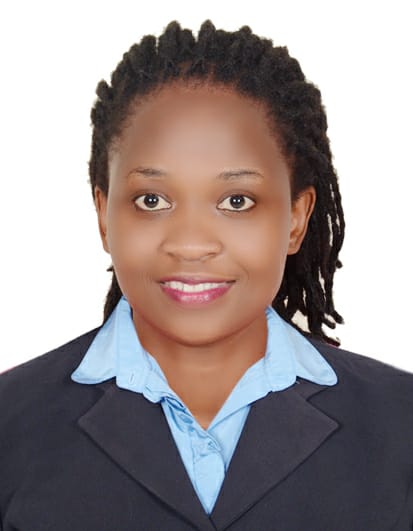 HAJARAH  Email:  hajarah.383786@2freemail.com Dubai- Deira.APPLYING FOR : CUSTOMER SERVICES CAREER OBJECTIVESeeking challenging opportunity with a company that utilizes exceptional verbal and written communication skills via face to face and phone interactions.Self-motivated and organized with ability to multi-task while dealing with diverse demands, i am seeking an opportunity to join a company that understands that the reception position is key to the company's operational image. KEY SKILLSCustomer care skillsAdaptabilityskillsMultitaskingskillsLeadership and teamwork skillsProblem-solving and collaborationTime managementPrioritizingBasic Computer SkillsEDUCATIONAL BACKGROUNDUganda certificate Of EducationUganda Advanced Certificate Of EducationBachelors Degree in Community PsychologyWORKING EXPERIENCECOMPANY:       SPEAK HOTEL IN UGANDA
POSSITION:      RECEPTIONISTDURATION:       2 1/2 YEARS2014-2016DUTIES AND RESPONSIBILITIES OF RECEPTIONISManage large amounts of incoming callsGenerate sales leadsIdentify and assess customers’ needs to achieve satisfactionBuild sustainable relationships and trust with customer accounts through open and interactive communicationProvide accurate, valid and complete information by using the right methods/toolsMeet personal/customer service team sales targets and call handling quotasHandle customer complaints, provide appropriate solutions and alternatives within the time limitsfollow up to ensure resolution Keep records of customer interactions, process customer accounts and file documentsFollow communication procedures, guidelines and policiesTake the extra mile to engage customersPerforming a variety of clerical tasks.Maintain good housekeeping and hygieneRespond to customers’ requests and concerns in a resourceful mannerGreats all customers and ascertaining what each customer wants or needs.Maintain knowledge of current sales and promotions policies regarding payment and exchanges.Provide customers with product information that they needSTRENGTHAbility to work in a team to accomplish a common goalCan accomplish multiple task and mission timely under minimum supervisionSelf-motivated and committed to meet deadlines of workHigh level of versatility and adaptabilityAbility to work in a team to accomplish a common goal.PERSONAL DATA Nationality          :Ugandan  Gender: FemaleCivil Status           :SingleDate of Birth        :14th/ 09/1993Visa Status          :Visit visaLANGUAGESEnglish                                Written and SpokenDECLARATIONI Hajarah,I declare that the information presented above is strictly binding on to me.